报名回执表备注：因免费名额有限，每家会员单位限2名，报名从速。2、除每周一次直播课程需按时参加外，其余课程均可随时随地学习，每次课程时长30分钟左右，每日学习结束后要求在群内学习打卡和提交作业。3、3月2日晚上8点直播开课，为不影响培训进度，请参训人员调整好各自时间安排，准时参加。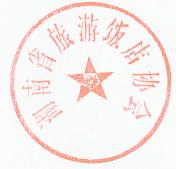 单位名称姓名职务联系方式